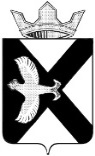 АДМИНИСТРАЦИЯ МУНИЦИПАЛЬНОГО ОБРАЗОВАНИЯ ПОСЕЛОК БОРОВСКИЙТЮМЕНСКОГО МУНИЦИПАЛЬНОГО РАЙОНА ТЮМЕНСКОЙ ОБЛАСТИПОСТАНОВЛЕНИЕ06 марта  2023 г. 								                  №9р.п. БоровскийО внесении изменений в постановление администрации муниципального образования поселок Боровский от 07.07.2020 №42 «Об утверждении Порядка предоставления субсидии общественным объединениям пожарной охраны» (с изменениями от 20.07.2021 №39, 15.06.2022 №21, 31.01.2023 №7)»В соответствии с Бюджетным кодексом Российской Федерации, Федеральными законами от 21.12.1994 № 69-ФЗ «О пожарной безопасности», от 06.05.2011 № 100-ФЗ «О добровольной пожарной охране», с постановлением Правительства Российской Федерации от 18.09.2020 № 1492 «Об общих требованиях к нормативным правовым актам, муниципальным правовым актам, регулирующим предоставление субсидий, в том числе грантов в форме субсидий, юридическим лицам, индивидуальным предпринимателям, а также физическим лицам - производителям товаров, работ, услуг, и о признании утратившими силу некоторых актов Правительства Российской Федерации и отдельных положений некоторых актов Правительства Российской Федерации», руководствуясь Уставом муниципального образования поселок Боровский:Внести в постановление администрации муниципального образования поселок Боровский от 07.07.2020 № 42 «Об утверждении Порядка предоставления субсидии общественным объединениям пожарной охраны» (далее – постановление) следующие изменения:1.1. в приложение к постановлению внести изменения:- в подпункте а) пункта 1.3. после слов «образования» дополнить словосочетанием «поселок Боровский»;- пункт 1.5.  после словосочетание «(в разделе единого портала)» дополнить словосочетанием «сведений о субсидиях»;- в абзаце 3 пункта 2.2.  словосочетание «приложение 4»  заменить на словосочетание «приложение 3»;- в абзаце 1 пункта 2.3. словосочетание  «пункте 2.4.» заменить на словосочетание «пункте 2.5.»;- абзац 6 подпункта б) пункта 2.4.  изложить в новой редакции: « - получатель субсидии не должен являться иностранным юридическим лицом, в том числе местом регистрации которого является государство или территория, включенные в утверждаемый Министерством финансов Российской Федерации перечень государств и территорий, используемых для промежуточного (офшорного) владения активами в Российской Федерации (далее - офшорные компании), а также российским юридическим лицом, в уставном (складочном) капитале которого доля прямого или косвенного (через третьих лиц) участия офшорных компаний в совокупности превышает 25 процентов (если иное не предусмотрено законодательством Российской Федерации). При расчете доли участия офшорных компаний в капитале российских юридических лиц не учитывается прямое и (или) косвенное участие офшорных компаний в капитале публичных акционерных обществ (в том числе со статусом международной компании), акции которых обращаются на организованных торгах в Российской Федерации, а также косвенное участие таких офшорных компаний в капитале других российских юридических лиц, реализованное через участие в капитале указанных публичных акционерных обществ;»;- в подпункте  а) пункта 2.7. словосочетание  «пунктом 2.5» заменить на словосочетание «пунктами 2.5. и 2.6.»;- в подпункте  в) пункта 2.7. словосочетание  «пунктом 2.6.» заменить на словосочетание «пунктом 2.7.»1.2. Приложение 2 к Порядку предоставления субсидии общественным объединениям пожарной охраны, участвующим в осуществление тушения пожаров, профилактики пожаров, спасения людей и имущества при пожарах, проведении аварийно-спасательных работ и оказании первой помощи пострадавшим на территории муниципального образования поселок Боровский (далее –Порядок)  изложить в новой редакции согласно приложению 1 к настоящему постановлению;1.3. Приложение № 4 к Порядку считать Приложением №3 к Порядку;1.4. пункт 3.2.5. приложения №3 к Порядку изложить в новой редакции  «Обязуется ежеквартально не позднее 10 числа месяца, следующего за отчетным кварталом (за четвертый квартал – не позднее 25 декабря текущего года) предоставлять в Администрацию отчет о достижении значений результатов и характеристики результата предоставления субсидии с приложением документов, указанных в пункте 3.4 Порядка предоставления субсидии, по форме согласно Приложению 1 к настоящему Договору.»2. Обнародовать настоящее постановление на информационных стендах и разместить на официальном сайте администрации муниципального образования поселок Боровский в сети «Интернет».3. Настоящее постановление вступает в силу после его обнародования.4. Контроль за исполнением настоящего постановления возложить на заместителя главы сельского поселения по экономике, финансированию и прогнозированию. Приложение  1к постановлению администрациимуниципального образованияпоселок Боровскийот 06 марта 2023 № 9Приложение 2 к Порядку предоставления субсидии В администрацию муниципального образованияпоселок БоровскийЗаявлениео предоставлении субсидии Прошу предоставить субсидию ________________________________________________________________________(наименование ДПО, ОГРН, ИНН, КПП,________________________________________________________________________(почтовый адрес, контактный телефон/факс, адрес электронной почты)________________________________________________________________________________________________________________________________________________(указать цель предоставления субсидии)________________________________________________________________________За период с «__» _________ 20___ года по «__» __________ 20___ года.Субсидию прошу перечислить на расчетный счет:________________________________________________________________________(указать наименование кредитной организации, БИК, номер счета заявителя)________________________________________________________________________ Прошу уведомить о результате рассмотрения заявления о предоставлении субсидии посредством телефона/факс, мобильный телефон или на электронный адрес: ________________________________________________________________________________________________________________________________________________Сообщаю, что на первое число месяца, предшествующего месяцу подачи настоящего заявления на предоставление субсидии, у общественного объединения пожарной охраны:- отсутствуют неисполненные обязанности по уплате налогов, сборов, страховых взносов, пеней, штрафов, процентов, подлежащих уплате в соответствии с законодательством Российской Федерации о налогах и сборах;- отсутствуют просроченные задолженности по возврату в бюджет муниципального образования субсидии, бюджетных инвестиций, предоставленных в том числе в соответствии с иными правовыми актами, и иная просроченная (неурегулированная) задолженность по денежным обязательствам перед бюджетом муниципального образования;- не находится в процессе реорганизации (за исключением реорганизации в форме присоединения к общественному объединению пожарной охраны, являющемуся получателем субсидии, другого юридического лица), ликвидации, в отношении него не введена процедура банкротства, деятельность заявителя не приостановлена в порядке, предусмотренном законодательством Российской Федерации;- в реестре дисквалифицированных лиц отсутствуют сведения о дисквалифицированных руководителе, членах коллегиального исполнительного органа, лице, исполняющем функции единоличного исполнительного органа, или главном бухгалтере;- не являюсь  иностранным юридическим лицом, в том числе местом регистрации которого является государство или территория, включенные в утверждаемый Министерством финансов Российской Федерации перечень государств и территорий, используемых для промежуточного (офшорного) владения активами в Российской Федерации (далее - офшорные компании), а также российским юридическим лицом, в уставном (складочном) капитале которого доля прямого или косвенного (через третьих лиц) участия офшорных компаний в совокупности превышает 25 процентов (если иное не предусмотрено законодательством Российской Федерации). При расчете доли участия офшорных компаний в капитале российских юридических лиц не учитывается прямое и (или) косвенное участие офшорных компаний в капитале публичных акционерных обществ (в том числе со статусом международной компании), акции которых обращаются на организованных торгах в Российской Федерации, а также косвенное участие таких офшорных компаний в капитале других российских юридических лиц, реализованное через участие в капитале указанных публичных акционерных обществ;- не получает средства из бюджета муниципального образования на основании иных муниципальных правовых актов на цели, установленные Порядком предоставления субсидии общественным объединениям пожарной охраны.Общественное объединение пожарной охраны:1) выражает согласие на соблюдение запрета на приобретение за счет средств субсидии иностранной валюты, за исключением операций, осуществляемых в соответствии с валютным законодательством Российской Федерации при закупке (поставке) высокотехнологичного импортного оборудования, сырья и комплектующих изделий, а также связанных с достижением целей предоставления субсидии иных операций, если они определены Порядком предоставления субсидии общественным объединениям пожарной охраны;2) выражает согласие свое и лиц, являющихся поставщиками (подрядчиками, исполнителями) по договорам (соглашениям), заключаемым в целях исполнения обязательств по соглашению о предоставлении субсидии, на осуществление Главным распорядителем проверок соблюдения ими порядка и условий предоставления субсидий, в том числе в части достижения результатов их предоставления, и органом государственного (муниципального) финансового контроля проверок, в соответствии с нормативными правовыми актами Российской Федерации, Тюменской области, муниципальными правовыми актами Тюменского муниципального района о государственном (муниципальном) финансовом контроле, настоящим Порядком;3) выражает согласие на публикацию (размещение) в информационно-телекоммуникационной сети «Интернет» информации о себе, о подаваемой заявке, иной информации, связанной с получением субсидии;4) обязуется соблюдать целевое использование субсидии.Настоящим подтверждаю достоверность сведений и документов, представленных в составе настоящего заявления.С условиями предоставления субсидии ознакомлен и согласен.Приложение: ____________________ на _____ л. в ___ экз.Лицо, имеющее право действовать от имени заявителя: ________________ __________________________________________________ (подпись) (фамилия, имя, отчество)М.П.Документ, удостоверяющий личность________________________________________________________________________________________________________________ (вид документа, серия, номер документа, кем выдан, дата выдачи)Глава муниципального образованияС.В. Сычева